Me llamo: __________________________________________  Descubre 2 Lección 3: La vivienda 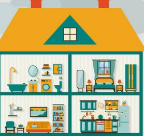 La vivienda : Housing	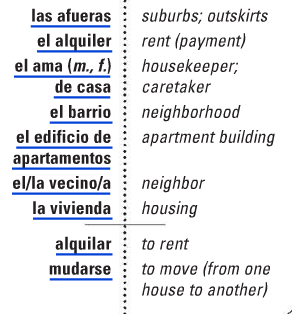 		C. Los muebles: furniture/furnishings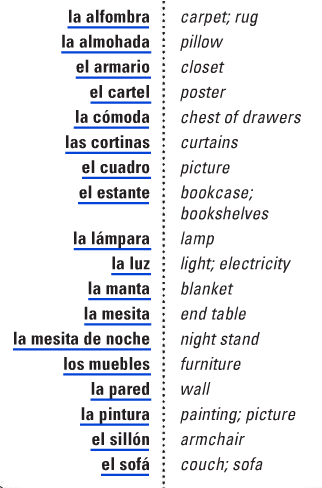 B.Las partes de una casa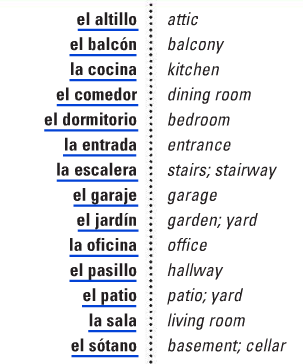                         Alternative regional vocab: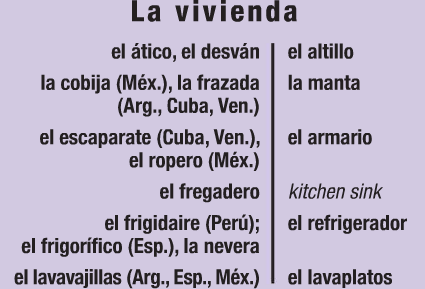 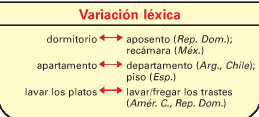 D.Los Quehaceres domésticos: household chores		 E.Los electrodomésticos: electric home appliances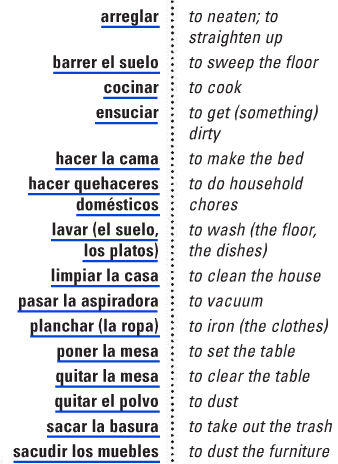 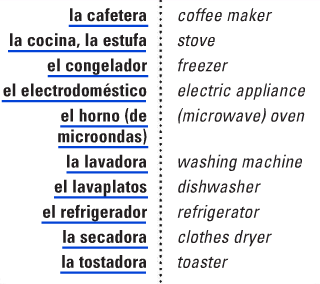 F. La mesa : the table			G. Verbos y expresiones verbales: verbs and verbal expressions(especially those used with subjunctive)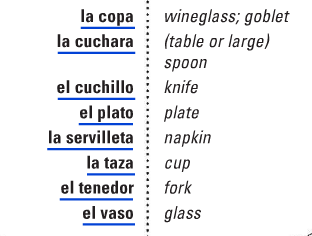 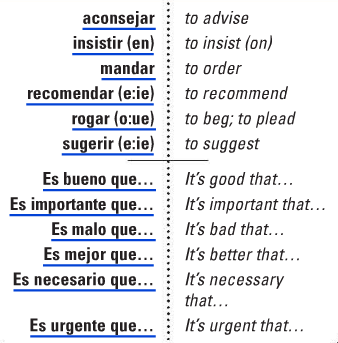 Escribe el vocabulario nuevo en el espacio: Which vocab word corresponds to the descriptions/hints?Una persona que vive cerca (near) de ti, o en tu barrio _____________________Las partes de la comunidad que están cerca de la ciudad, pero no son parte de la ciudad. Hay más espacio entre casas, normalmente. _____________________Cuando no quieres comprar algo, pero quieres pagar por uso temporario _____________________La parte de la casa en donde comes _____________________La parte de la casa que está al aire libre _____________________La parte de la casa que usas para subir y bajar _____________________El cuarto de la casa en donde duermes _____________________La parte de la cama en donde puedes poner la cabeza para descansar _____________________Puedes usar estos en las ventanas para tener menos sol, o para decoración _____________________Donde puedes poner tu agua, tu celular, y tus lentes cuando vas a dormir _____________________Una silla grande, la opción preferida de los abuelos _____________________La parte de la casa donde estacionas el carro _____________________Cuando tú cambias de casa  (vives en una casa diferente) _____________________Donde puedes poner todos tus libros _____________________Lo que necesitas para tener luz artificial en tu casa _____________________Cuando los platos están sucios, puedes ponerlos en el  _____________________Tienes que poner la comida fresca en el ____________________________ para conservarla.Lo que puedes usar para calentar (heat) la comida muy rápidamente. _____________________Lo que puedes usar para preparar galletas _____________________Cuando tienes mucha ropa sucia, necesitas ponerla en el ______________Cuando quieres comer pan crujiente y caliente, necesitas usar  _____________________Cuando tienes frío, necesitas usar _______________ en el sofá o en tu cama Cuando el piso tiene partículas sucias, necesitas_____________________La parte de la casa en donde preparas la comida y lavas los platos _____________________Haz definiciones para los siguientes: Create definitions for the following:La pintura_______________________________________________________________La secadora_______________________________________________________________La sala_______________________________________________________________Sacudir los muebles_______________________________________________________________La cafetera _______________________________________________________________¡La casa!Choose 3 rooms of a house. Draw pictures and use your new vocabulary to tell what activities are done in each. Escribe todo en español. 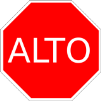 ~~~~~~~~~~~~Gramática:  ¡Mandatos! (commands) ~~~~~~~~~~~~To tell someone to do or not to do something in a stronger way, we use commands. Familiar/ tú commands are used when you are addressing someone equal to you. Positive “tú” / informal commandsCommands are used when ordering or telling someone to do something. This is often referred to as the "imperative" form of the verb. In Spanish, a “tú” command is for someone you’re friendly with:  family, friends, peers, etc. Affirmative / Positive “tú” commands tell the person to do something.Regular, positive Tú commands are formed by taking the regular él, ella, usted form of the verb.(hablar - ar + a = habla)          (comer - er + e = come)              (escribir - ir + e = escribe)Examples:Compra (tú) el anillo.             Come (tú) la pizza. 		    Escribe (tú) la carta.
(You) Buy the ring.                  (You) eat the pizza.  		(You) Write the letter.To form a Affirmative (positive) Tú command (as in, YES, DO this!):Use the él/ella/usted form of the present tense!So, regular –AR verbs will end in ___________ and regular –ER/-IR verbs will end in ______Things to remember:If you stem-change in the he/she form, you ARE going to stem-change in the command.Try these! Find the passport = Encuentra el pasaporte 1. Look for the terminal. _______________________________2. Write your name. _____________________________2. Look at the board. ______________________________3. Use the cell phone. __________________________4. Play with us! ____________________________5.  Study! ___________________________6. Come back/return! ______________________________7. Eat the sandwich! _____________________________8.  Run quickly!  ____________________________Irregular Affirmative Tú Commands : (positive tú)The difference is that these verbs don’t follow the regular rules above. So if you want to command someone to go, tell, do” then you use these forms. These irregular rules must be memorized.Irregulars: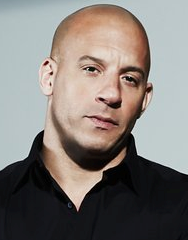 Way to remember:  Vin Diesel has ten weapons, ay! =Ven Di Sal Haz Ten Ve Pon SéGo to the store = Ve a la tienda. Be careful! _______________________________Be good. _________________________________Come to my house. ________________________________Tell the truth. _______________________________Set the table. ______________________________Go to your room! ____________________________________Leave from here! _______________________________________Do the homework. _________________________________Negative Tú commands (No! Don’t do it!)When you want to tell someone NOT to do something, use a negative command. Negative tú commands are formed by taking the _________ form of the present tense, dropping the _________, and adding the opposite “tú” ending. Sound familiar??If you start with an –AR verb, use the –ER/-IR verb ending for “tú.” (-es) HABLAR  Hablo Habl Hables.   Final = __________________= don’t talk.If you start with an –ER or –IR verb, take the AR verb ending for “tú.” (-as)ESCRIBIR EscriboEscrib  escribas. Final  = _____________________ = don’t write.If you stem-change in the present, you will still follow that in the commands.Servir sirv no  _________________.Dormir  duerm  no  ____________________________If the yo form is irregular, keep this irregular yo in the command. Tener  tengo  teng Tengas. Final  = _____________________ =don’t be scared.Decir  digo  ________________________________________________________ = don’t say/tell.–Car, -Gar, - Zar also applies here, so that the pronunciation is correct.car ques     gar  gues     zar  cesNo sacar la basura = no ____________________________-gar examples:Jugar =  no __________________________________-zar examples: cruzar =  no _____________________________So remember: rule for positive tú? Take the ________________ form of the present tense.Are there irregulars? Which?_____________________________________________________________________Rule for negative tú? Take the ________ form, drop the _______, add opposite ___________ ending (es or as)Baila, no bailes = dance, don’t dance.1. Speak more slowly. (hablar) _____________________  más lentamente.2. Don't speak so quickly. No___________________tan rápido.3. Write a letter to your mother. (escribir) ____________________una carta a tu mamá.4. Don't write on the wall. No____________________en la pared.5. Johnny, sing. (cantar) Juanito, __________________________6. Johnny, don't sing. Juanito, no _____________________.7. Open the door. (abrir) ____________________la puerta.8. Don't open the door. No _____________________la puerta.9. Begin now. (empezar) ___________________________ahora.10. Don't begin now. No__________________________ahora.11. Buy that. (comprar) _______________________eso.12. Don't buy that. No_______________________eso.13. Drink the juice. (tomar) __________________el jugo.14. Don't drink the water. No___________________el agua.15. Clean the kitchen. (limpiar) ___________________ la cocina.6. Don't clean the house. No____________________(limpiar) la casa.17. Take the medicine. __________________ (tomar) la medicina.18. Don't take the medicine. No____________________(tomar) la medicina.19. Read the book. _____________________ el libro.20. Don’t read the magazine. No _________________ la revista.21.  Tell the truth (Decir)______________ la verdad.22. Don’t tell lies. No ____________ mentiras.23.  Follow the rules. (seguir)  _____________________ las reglas. 24. Don’t follow the path. No______________________ el sendero.25. Look for an answer. ______________________ una respuesta.26. Don’t look for the treasure.  No ______________________ el tesoro.Irregular Negative Tú Commands :Some verbs have irregular forms for negative tú commands. None of the yo forms here end in yo, which is why they have special forms. Can you guess which infinitive goes with each command below?Combinación: Watch for irregulars and –car,-gar,-zar! Go, don’t go  _______________________________________________________See, don’t see _______________________________________________________Be, don’t be (estar) _______________________________________________________ Be, don’t be (ser) _______________________________________________________Give, don’t give  _______________________________________________________Look for, don’t look for _______________________________________________________Take out, don’t take out _______________________________________________________Cross, don’t cross _______________________________________________________Pay, don’t pay _______________________________________________________10.Play, don’t play _______________________________________________________11. Order, don’t order _______________________________________________________ 12. Serve, don’t serve _______________________________________________________13. Start, don’t start _______________________________________________________14. Close, don’t close _______________________________________________________Relative PronounsIn both English and Spanish, relative pronouns are used to combine two sentences or clauses that share a common element (like a noun or a pronoun). See below.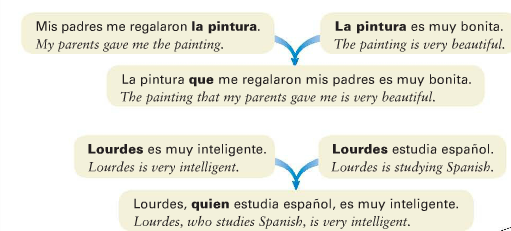 Spanish has 2 frequently-used relative pronouns. They look like question words. However, when these are used as question words, they have accents. When used as pronouns, they NEVER have accents.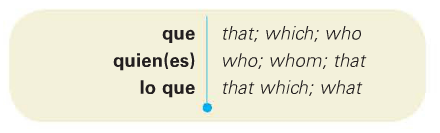 Que is the most frequently used relative pronoun, and it can refer to things or to people. In English, we can omit the word “that” in some situations (The store I went to was closed vs The store THAT I went to was closed) but in Spanish you cannot omit  the que. The pronoun quien refers only to people. It’s often used after a preposition (a, de, con, en) or the personal a.Quien = singular. Quienes = plural.Ellas son las chicas de quienes me hablaste =They are the girls who you talked to me about (of whom you talked to me)Sometimes we have who/whom questions in English. In Spanish, you can generally just use “que.”Lola, quien es estudiante, es de Cuba. OR Lola, que es estudiante, es de Cuba.You can use “lo que” to refer to an abstract idea, situation, or event. It can mean what, that which, or the thing that.Ejemplo Lo que me molesta es el calor = What bothers me is the heat.Lo que me interesa es el arte = The thing that interests me is art. Completa con que, quien, quienes, or lo que.Voy a usar los libros _______________ están en la biblioteca.Ana vive con una chica a _________________ conocimos el año pasado.¿Sabes ___________________ creo? Debes descansar. La oficina tiene todo ________________ necesitamos.Puedes usar los platos ________________ __ están a la derecha.Los hombres ________________ ____ viven en el apartamento son de Panamá.Los niños a ________________ __ vimos anoche son de los estados unidos.La comida ________________ _ hay en la cafetería es saludable._______________ __ necesitas es una chaqueta nueva.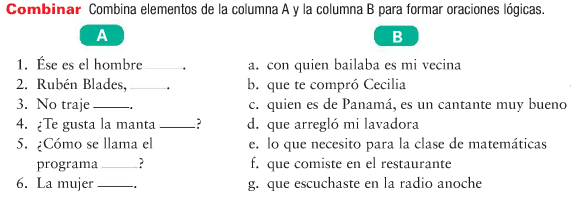 ~~~~~~~~~~~~~~Formal Commands / Los Mandatos Formales y plurales~~~~~~~~~~~~~~~Do you remember how to form the usted (formal) commands?Diga la información. Pase por aduana.______________________________________________________________________________________________The Ustedes Command (plural) is formed by taking the YO form of the verb, dropping the O, and adding the opposite ending in the present-tense, third person plural (they ending):For –AR verbs, drop the O and add EN.      Ex: Hablar  Hablo  ______________________For –ER / -IR verbs, drop the O and add AN.  Ex: Comer  Como ______________________Come in, all of you. Pasen ustedes.     Turn off the lights! ¡Apaguen las luces!          Look, everyone!  ¡ ______________________, todos!Do the work!   ¡ ______________________ el trabajo!     (ustedes) Start the homework: _____________la tarea. Obviamente hay irregularesEscribe el mandato formal positivo y negativo:   	  		                   				  ustedes / empezar                      ________________________________________________Usted / sacar                    	   ________________________________________________Usted / escribir                                    ___________________________________________tú / dar                       	________________________________________________Ustedes /ser                  		 ________________________________________________Usted / jugar                 		 ________________________________________________Ustedes / pagar               	   ________________________________________________tú/ probar                  ________________________________________________tú / dar                          ________________________________________________ Ustedes / buscar                ________________________________________________tú / ir                                ________________________________________________Ustedes / hacer                  ________________________________________________Usted / preparar                  ________________________________________________Tú / practicar                  ________________________________________________Ustedes  / competir                  ________________________________________________Usted / servir                             ________________________________________________Tú / pedir                            ________________________________________________Ustedes / perder                   ________________________________________________Ustedes  / escuchar                   ________________________________________________Ustedes / tener                   ________________________________________________Usted   /decir                      ________________________________________________Tú /decir                      ________________________________________________Usted    / traer                    _______________________________________________ tú/ salir                   ________________________________________________Usted / cruzar                   ________________________________________________Ustedes/ sacudir                 ________________________________________________tú / doblar                   ________________________________________________Ustedes/ conseguir (e-i)            ________________________________________________Ustedes / ir                      ________________________________________________ Usted / mezclar               ________________________________________________Ustedes / quitar________________________________________________Usted / barrer________________________________________________Ustedes / arreglar________________________________________________Ustedes/ ensuciar ________________________________________________Ustedes /entender________________________________________________Usted / oír ________________________________________________Commands with PRONOUNSFor positive commands with pronounsform the command as usual, then add the person pronoun (IOP), (me te le nos les, change the le or les to SE)then the item pronoun (DOP) if there is one.  (lo la los las)If you are attaching 1 pronoun, the accent goes on the 3rd to last.Attaching 2 pronouns, the accent goes on the 4th to last.If attaching a le or les with a DOP, you must change these to “se.”If a command only has ONE syllable (haz, pon) then an accent is only needed when 2 pronouns are attached. Házmela = do it for me.Reflexive verbs with pronouns work the same way as an IOP: attach it first. Remember that you will always need the reflexive pronoun for the reflexive commands!Javier, look for them (the shoes) = Búscalos. Javier, look for the shoes for me. Look for them for me.Javier, búscamelos. Give the fruit to them = Dásela (since you can’t have lela, you get sela here)REFLEXIVES:  Relax! = Relájate. Rafael, put it on (the shirt ) Póntela. Tú commands with pronouns: lavar el suelo = Lávelo sacudir los muebles = _____________________________________cepillarse los dientes _____________________________________ponerse los vestidos_____________________________________lavarse las manos_____________________________________quitarse los zapatos_____________________________________enseñar la carta a mí_____________________________________cocinar la cena a nosotros_____________________________________lavar los platos a ellas _____________________________________sacar la basura _____________________________________mover (o-ue) los muebles _____________________________________moverse _____________________________________terminar los  exámenes _____________________________________tell me it! _____________________________________bring me them! _____________________________________bring him it! _____________________________________show them it! _____________________________________serve them it! _____________________________________translate it! _____________________________________Now use the same phrases and verbs to create the negative versions of the commands. Remember, you cannot attach to negatives. You start with NO, then the IOP (person, me te le nos les) then the it/them item if there is one. Be careful to check WHICH command you need to form (usted, ustedes, or tú!) Señor,  no lavar el suelo = no lo lave.Chicos, no sacudir los muebles = _____________________________________tú, no cepillarse los dientes _____________________________________tú, no ponerse los vestidos_____________________________________Chicos, no lavarse las manos_____________________________________tú, no enseñar la carta a mí_____________________________________Chicos, no cocinar la cena a nosotros_____________________________________tú, no lavar los platos a ellas _____________________________________Chicas, no sacar la basura _____________________________________Señor, no mover (o-ue) los muebles _____________________________________Chicos, no moverse _____________________________________tú,  no  terminar los  exámenes _____________________________________Señores, don’t tell me it! _____________________________________tú, don’t bring me them! _____________________________________Chicos, don’t bring him it! _____________________________________Chicas, don’t show them it! _____________________________________tú, don’t serve them it! _____________________________________Chicas, don’t translate it! _____________________________________Create some commands using the vocabulary listed: use positive or negative. Use your vocabulary list for this, and decide whether to use usted, ustedes, or tú commands. Las camas (the beds) = Chicas, ¡háganlas!La cocina _____________________________________El garaje _____________________________________Las cortinas _____________________________________Los muebles _____________________________________Las pinturas _____________________________________Las almohadas _____________________________________La tostadora _____________________________________Las copas_____________________________________Los tenedores _____________________________________Los platos _____________________________________~~~~~~~~~~Gramática: Reciprocal Reflexives~~~~~~~~~~~~~~~~~~~~~Read the passage below, and see if you can translate the meaning into English.¡Cuando mi mejor amiga y yo nos vemos en la escuela, siempre nos abrazamos!  Una vez, mi amiga y su ex-novio se vieron en la cafetería, pero no se hablaron. ex-novioTranslation: ____________________________________________________________________________________________________________________________________________________________________________________________________________________________________________What does it mean when something is reciprocated? You have learned that reflexive verbs indicate that the subject is doing something to themselves. Reciprocal reflexives (los reflexives recíprocos), on the other hand, express a shared or reciprocal action between two or more people or things. In this context the pronouns (nos,  se) mean “(to) each other” or “(to) one other”In Spanish, we can also use reflexive verbs to express the idea of “each other” or “one another.”*Fun (English) fact: “each other”  technically can only refer to two people =You and I help each other.	“one another” refers to three or more = The students in the class share with one another.The Spanish reflexives can be used for both of these cases.The reflexive pronouns are still the same: Why won’t you use any of the singular column pronouns?*With reflexive verbs used reciprocally, you will always have a plural ending, because you are referring to more than one person. (each other/ one another).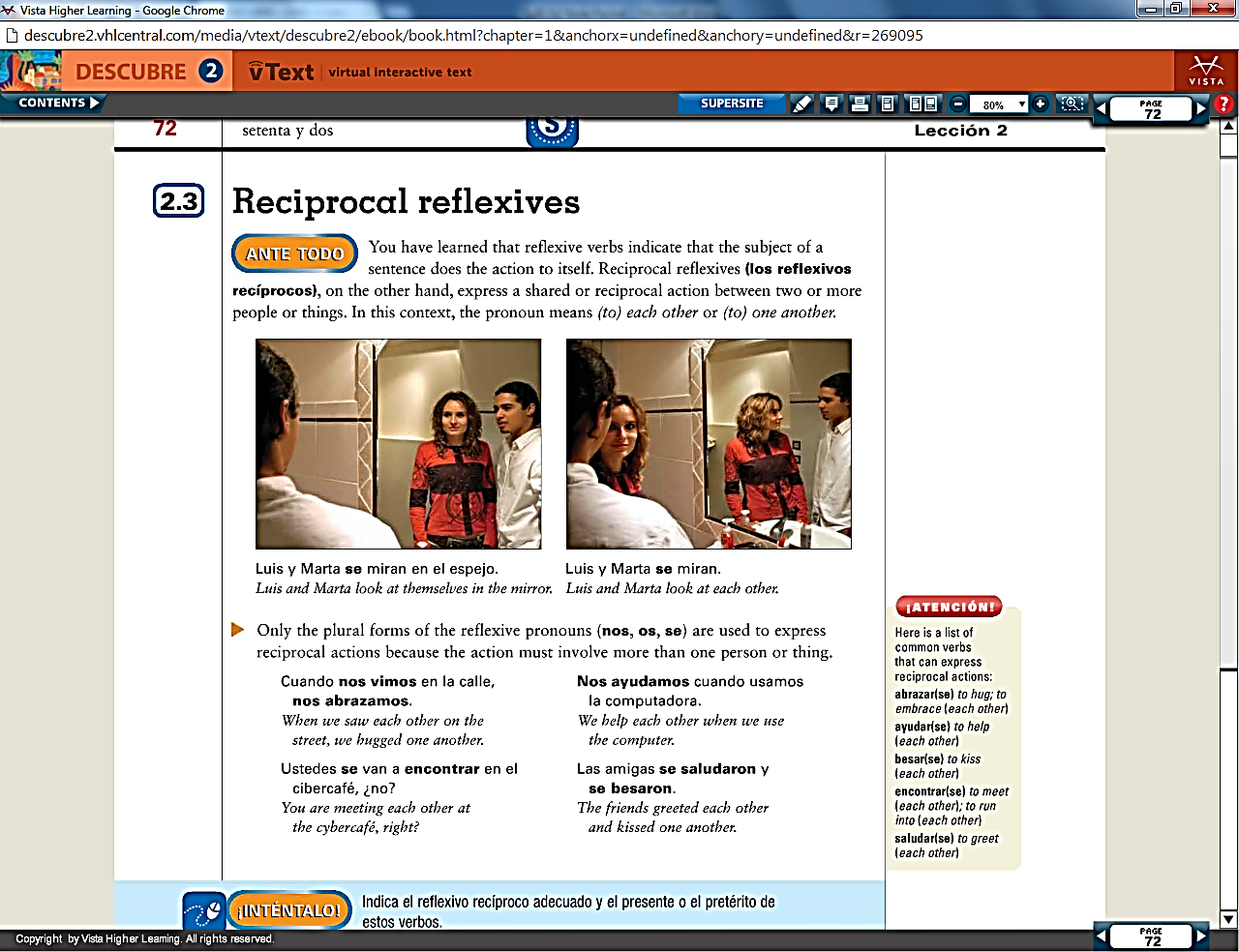 Here are some verbs that can be used to show reciprocal action:Alicia and I know each other well  = Alicia y yo nos conocemos bien.My grandma and I write to each other ____________________________________________Carlos and Paco talk to each other ____________________________________________We don’t understand each other ____________________________________________My friends used to understand each other ______________________________________________________We used to always support each other ____________________________________________________~~~~~~~~~~~~Stressed possessive adjectives and possessive pronouns~~~~~~~~~~~~~~~~Read the conversations below, and see if you can translate then into English.-Este lápiz es tuyo? -Sí, es mío. _________________________________________________________-¿Esa galleta es mía?- No, es suya. _________________________________________________________-¿Cómo están los perros tuyos? Porque los míos están terribles hoy. __________________________________________________________________________________________________________________If you want to stress who owns something, like “it’s MINE” or “that dog of yours,” you have a few other adjectives to use. 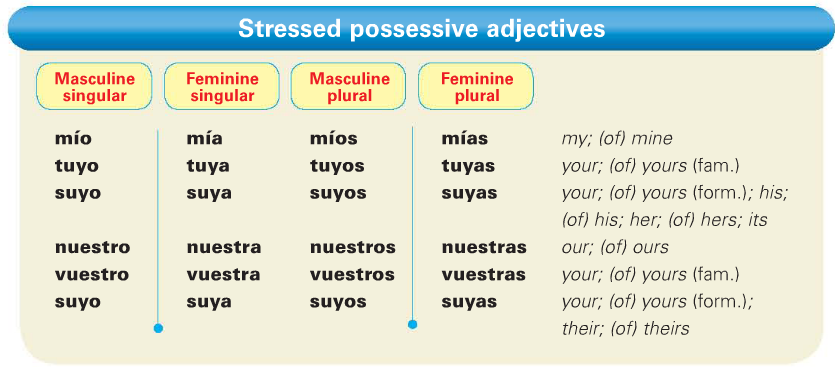 Juliana is a friend of mine = Juliana es una amiga mía.That book is yours? ¿Ese libro es tuyo? 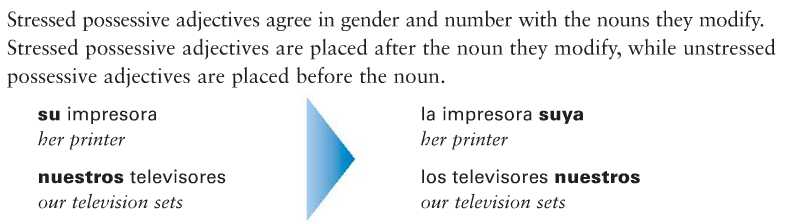 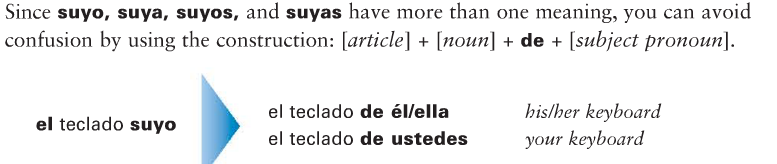 Correct the statements below so that we know whose is what! Watch for gender and number.Ejemplo: ¿La calculadora es tuya? (his) No, es suya. (The calc is yours? No, it’s his.)¿Las computadoras son tuyas? (ours) ___________________________________¿La cámara digital es nuestra? (mine) ___________________________________¿Las plumas son nuestras? (yours) ___________________________________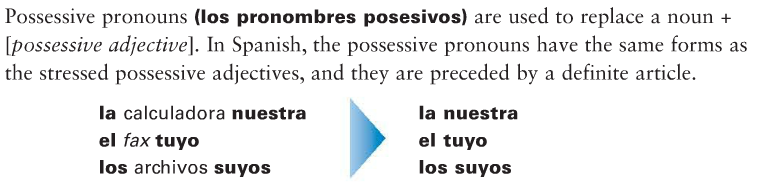 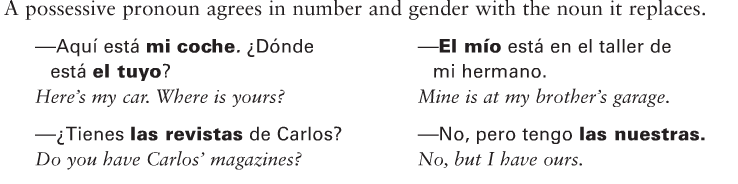 Escribe en español usando los pronombres posesivos.Las computadoras de nosotros = las nuestrasEl perro del chico = el suyoEl coche de mí = ________________El medicamento de ti = _______________La gasolina de nosotros = _______________Los controles remotos de las chicas ____________________La comida de nosotros ____________________________La clase de ella __________________________Vocabulario de Descubre 2, Lec 2 (the one we skipped while we piloted).       A. La Tecnología					       B. La Computadora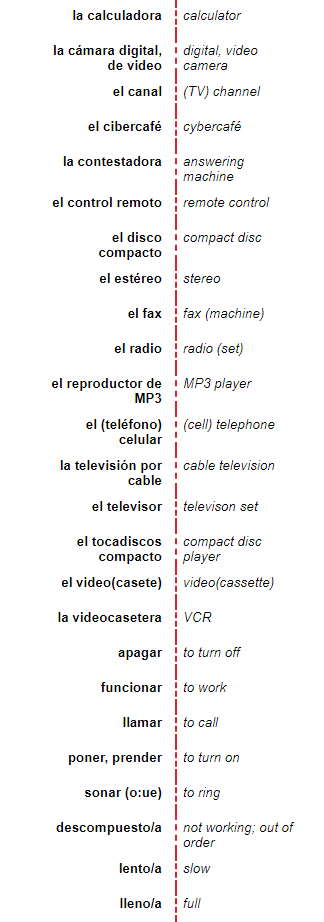 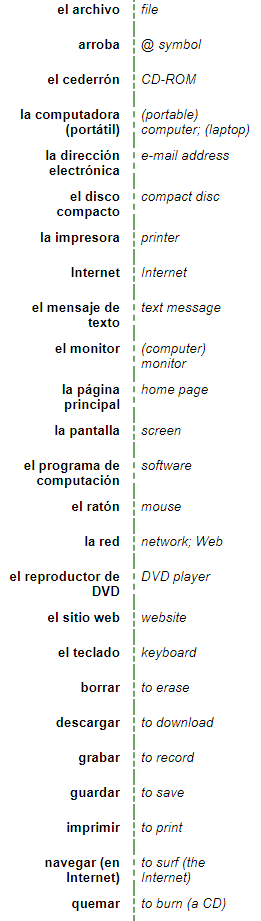 Más Vocabulario de Descubre 2, Lec 2 (the one we skipped while we piloted). C. El Carro								D. Verbos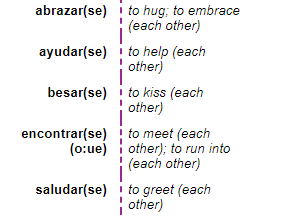 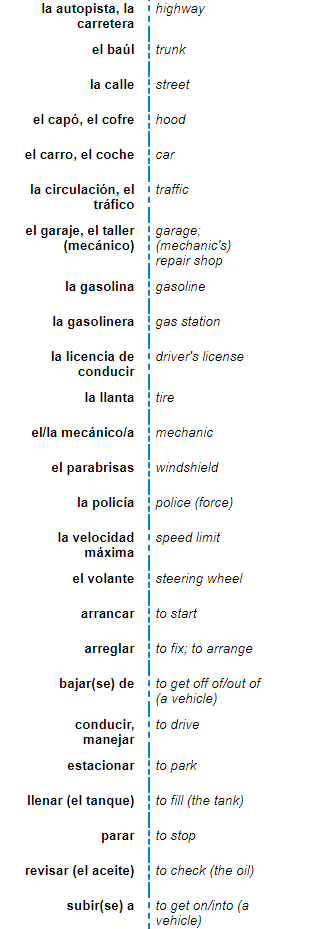 E.Otras expresionesactualmente       | currently/nowadays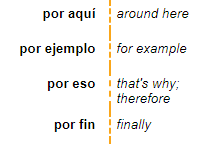 InfinitiveAffirmative Tú CommandVenirDecirSalirHacerTener     IrPoner      SerInfinitiveNegative tú commanddesestésvayasseassepas VerbUstedes CommandSerIrDarEstarSaberme      (won’t be used)nosTe (won’t be used)xSe  (won’t be used)seto hug (each other)to help (each other)to kiss (each other)to meet/run into (each other)encontrarseto greet (each other)saludarseto talk to (each other)to write (each other)to get mad at (each other)enojarseto look at (each other)to see (each other)to understand (each other)to love (each other)To support (each other)apoyarse